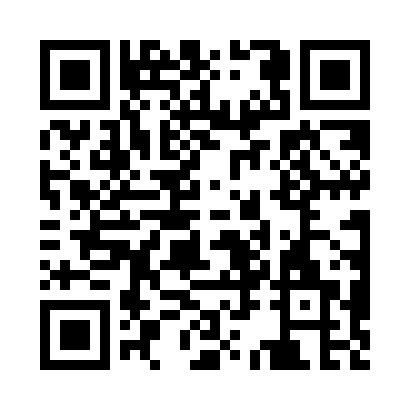 Prayer times for Santuzza, Missouri, USAMon 1 Jul 2024 - Wed 31 Jul 2024High Latitude Method: Angle Based RulePrayer Calculation Method: Islamic Society of North AmericaAsar Calculation Method: ShafiPrayer times provided by https://www.salahtimes.comDateDayFajrSunriseDhuhrAsrMaghribIsha1Mon4:035:411:105:098:3910:172Tue4:045:411:105:098:3910:163Wed4:055:421:115:098:3910:164Thu4:055:421:115:098:3910:165Fri4:065:431:115:098:3910:156Sat4:075:441:115:108:3810:157Sun4:085:441:115:108:3810:148Mon4:095:451:115:108:3810:139Tue4:105:451:125:108:3710:1310Wed4:115:461:125:108:3710:1211Thu4:125:471:125:108:3610:1112Fri4:135:481:125:108:3610:1013Sat4:145:481:125:108:3510:1014Sun4:155:491:125:108:3510:0915Mon4:165:501:125:108:3410:0816Tue4:175:511:125:108:3410:0717Wed4:185:511:125:098:3310:0618Thu4:195:521:125:098:3210:0519Fri4:215:531:135:098:3210:0420Sat4:225:541:135:098:3110:0321Sun4:235:551:135:098:3010:0222Mon4:245:561:135:098:2910:0023Tue4:255:561:135:098:289:5924Wed4:275:571:135:088:289:5825Thu4:285:581:135:088:279:5726Fri4:295:591:135:088:269:5527Sat4:306:001:135:088:259:5428Sun4:326:011:135:078:249:5329Mon4:336:021:135:078:239:5130Tue4:346:031:135:078:229:5031Wed4:366:041:135:078:219:49